Заявка на участие в 1 туре 12 олимпиаде «Талантливая молодёжь: за нами будущее!»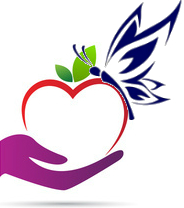 в 2018  учебном году.1.Ф.И.О.___________________________________________________________2. Дата рождения (число, месяц, год)__________________________________3. Место жительства________________________________________________4. Телефоны: код города, (села, района)_______________________________ 5.Домашний (мобильный)_______________e-mail_______________________6. Место учебы: класс, школа, город (село, район)________________________________________________________________________________________7. Фамилия, имя, отчество руководителя учебного заведения _________________________________________________________________8. Ф.И.О. руководителя участника олимпиады (учитель по предмету, классный руководитель, руководитель кружка и т.д.)_________________________________________________________________9. Контактный телефон руководителя__________________________________10. Выбранный предмет для участия в олимпиаде_______________________11. Какие предметы и науки вызывают Ваш интерес______________________________________________________________________________________12. Публикации. Выступления на школьных конференциях, семинарах и др. _________________________________________________________________13. Какой иностранный язык вы изучаете (для участников олимпиады по иностранному языку) _______________________________Дата__________________ Подпись_______________ 